UAS in physics made by Michael Marchenko in January of 2020.Edited at 2pm 15.1.2020.s is your student number.k = s mod 10000. T = s mod 100. m35 = s mod 35. m25 = s mod 25. m20 = s mod 20.  m17 = s mod 17.L = m10 = s mod 10. m9 = s mod 9. m8 = s mod 8. m7 = s mod 7. m6 = s mod 6. m5 = s mod 5. m4 = s mod 4. m3 = s mod 3. m2 = s mod 2. d2 = (T-L)/10.The most important questions: https://physics16.weebly.com/uploads/5/9/8/5/59854633/uas_physics_jan2020_mike_marchenko.docxMain questions:Waves: 1.113. T Watts lamp emits electromagnetic radiation in all directions. Assuming a lamp to be a point source, calculate the intensity of the radiation: a. at distance of 1 m from the lamp. b. at distance of 2 m from the lamp.S = 4πR2.I = T/S.s = 19107012L = s Mod 10T = s Mod 100k = s Mod 10000Pi = 4 * Atn(1)S1 = 4 * Pi * 1 ^ 2S2 = 4 * Pi * 2 ^ 2I1 = T / S1I2 = T / S2MsgBox I1MsgBox I2https://physics16.weebly.com/uploads/5/9/8/5/59854633/intensity4radius2019nov.txt2.114. Waves from a source have an amplitude of 5 cm and an intensity of T Wm-2.a. The amplitude of the waves is increased to 10 cm. What is their intensity now?b. The intensity of the waves is increased to 100 Wm-2. What is their amplitude?I = CA2. C = I/A2.I = IntensityA = Amplitude C = Constants = 19107012L = s Mod 10T = s Mod 100k = s Mod 10000I = TA = 5 * 10 ^ (-2)C = I / A ^ 2A = 10 * 10 ^ (-2)I = C * A ^ 2MsgBox II = 100A = Sqr(I / C)MsgBox Ahttps://physics16.weebly.com/uploads/5/9/8/5/59854633/amplitude4intensity2019nov.txt3.115. Light of wavelength T nm in a vacuum travels into glass, where its speed decreases to 2×108ms-1. Determine: a. the frequency of the light in vacuumb. its frequency and wavelength in glass.c = 3*108 m/s in vacuum.s = 19107012L = s Mod 10T = s Mod 100k = s Mod 10000c = 3 * 10 ^ 8lambdainvacuum = T * 10 ^ (-9)frequencyinvacuum = c / lambdainvacuumMsgBox frequencyinvacuumvelocityinglass = 2 * 10 ^ 8lambdainglass = velocityinglass / frequencyinvacuumMsgBox lambdainglasshttps://physics16.weebly.com/uploads/5/9/8/5/59854633/wavelength4frequency4refraction2019nov.txt4.116. An astronomer observes light from a distant star. A particular line in its spectrum has a wavelength of T nm. When measures in the laboratory, the same spectral line has a wavelength of L nm. Determine:a. the change in the wavelength of the spectral lineb. the speed of the starc. the direction of the movement of the star (towards or away from the observer).f = c/TF = c/Lf = Fc/(c+v)v = -c + Fc/fs = 19107012L = s Mod 10T = s Mod 100k = s Mod 10000c = 3 * 10 ^ 8f_small = c / (T * 10 ^ (-9))F_BIG = c / (L * 10 ^ (-9))wavelebgthchange = T * 10 ^ (-9) - L * 10 ^ (-9)MsgBox wavelebgthchangev = -c + c * F_BIG / f_smallMsgBox vhttps://physics16.weebly.com/uploads/5/9/8/5/59854633/doppler4effect2019nov.txt5.104. Find the wavelength for v = k m/s and f = T Hz. s = 19107012L = s Mod 10T = s Mod 100k = s Mod 10000v = kf = TLambda = v / fMsgBox Lambdahttps://physics16.weebly.com/uploads/5/9/8/5/59854633/wavelength_through_v_and_frequency2019nov.txtErrors:6.105. Calculate the compound errors for x = s, dx = 1/T; y = T, dy = 1/k.http://physics16.weebly.com/uploads/5/9/8/5/59854633/compound_errors.txtSame as in calculus:Forced vibration with damping: 7.106. Ty'' + my' + Ly = sin(Tx)Is there resonance? m = m35L = m10http://www.wolframalpha.com/widgets/view.jsp?id=e602dcdecb1843943960b5197efd3f2a8.107. Ty'' + Ly = sin(ωx)Find resonant ω.s = 19107012L = s Mod 10T = s Mod 100omega = Sqr(L / T)MsgBox omegahttps://physics16.weebly.com/uploads/5/9/8/5/59854633/resonant4frequency2019nov.txt-9.108. Find velocity and acceleration for one-dimensional motion with the equation x = -k + Lt + Tt2.10.109. Find angular velocity and linear acceleration for v = T m/s and R = k meters.s = 19107012L = s Mod 10T = s Mod 100k = s Mod 10000v = TR = komega = v / Ra = R * omega ^ 2MsgBox omegaMsgBox ahttps://physics16.weebly.com/uploads/5/9/8/5/59854633/angular_velocity_linear_acceleration2019nov.txt11.110. Find velocity and acceleration at T degrees latitude. Earth Radius = 6371.009km.s = 19107016T = s Mod 100RE = 6371.009Pi = 4 * Atn(1)omegaE = 2 * Pi / 24Angle = T * Pi / 180R = RE * Cos(Angle)v = R * omegaEa = R * omegaE ^ 2MsgBox vMsgBox ahttps://physics16.weebly.com/uploads/5/9/8/5/59854633/latitude4velocity4acceleration2019nov.txt12.111. Add, subtract and multiply the vectors (T,k) and (L,s).s = 19107012L = s Mod 10T = s Mod 100k = s Mod 10000sum1 = T + Lsum2 = k + sMsgBox sum1MsgBox sum2difference1 = T - Ldifference2 = k - sMsgBox difference1MsgBox difference2dotproduct = T * L + k * sMsgBox dotproductcrossproduct = T * s - k * LMsgBox crossproducthttps://physics16.weebly.com/uploads/5/9/8/5/59854633/arithmetic4vectors2019nov.txtSame as in calculus:13.112. Find dot-product of tensor and vector a = m25e = m8L = m10m = m35q = m17T = m100Dim t(2, 2), v(2), r(2)s = 19107016a = s Mod 25e = s Mod 8L = s Mod 10m = s Mod 35q = s Mod 17tt = s Mod 100t(1, 1) = Lt(1, 2) = ttt(2, 1) = at(2, 2) = mv(1) = ev(2) = qr(1) = t(1, 1) * v(1) + t(1, 2) * v(2)r(2) = t(2, 1) * v(1) + t(2, 2) * v(2)MsgBox r(1)MsgBox r(2)https://calculus17.weebly.com/uploads/7/7/9/0/77906190/tensor_times_vector2019nov.txt14.102. How many significant figures are there in your T number?15.7. Describe your project. -16.121. Find  A = m25. ρ = m17. L = m10.s = 19107012L = s Mod 10ro = s Mod 17A = s Mod 25R = L * ro / AMsgBox Rhttps://physics16.weebly.com/uploads/5/9/8/5/59854633/resistivity2019nov.txt17.122. Give period of spring oscillator . m = m35. k = m10000.s = 19107012m = s Mod 35k = s Mod 10000Pi = 4 * Atn(1)T = 2 * Pi * Sqr(m / k)MsgBox Thttps://physics16.weebly.com/uploads/5/9/8/5/59854633/spring4oscillator2019nov.txt18.123. Find period of pendulum . L = m10.s = 19107012L = s Mod 10g = 10Pi = 4 * Atn(1)T = 2 * Pi * Sqr(L / g)MsgBox Thttps://physics16.weebly.com/uploads/5/9/8/5/59854633/pendulum4period2019nov.txt19.124. Give interference equation for sin(ω(t – x/v)) and sin(L + ω(t – x/v)). L = m10.s = 19107012L = s Mod 10T = s Mod 100k = s Mod 10000omega = Tx = kv = sA1 = omega * (T - x / v)A2 = L + omega * (T - x / v)oscillatingvalue = 2 * Sin((A1 + A2) / 2) * Cos((A1 - A2) / 2)MsgBox oscillatingvaluehttps://physics16.weebly.com/uploads/5/9/8/5/59854633/interference2019nov.txt20.125. Ed = V (uniform field strength (electric field)). E = m8. d = d2.s = 19107012L = s Mod 10T = s Mod 100k = s Mod 10000E = s Mod 8d = (T - L) / 10V = E * dMsgBox Vhttps://physics16.weebly.com/uploads/5/9/8/5/59854633/uniform4electromagnetic4field2019nov.txt21.126. F = Eq (field and force (electricity)). E = m8. q = m17.s = 19107012L = s Mod 10T = s Mod 100k = s Mod 10000E = s Mod 8q = s Mod 17F = E * qMsgBox Fhttps://physics16.weebly.com/uploads/5/9/8/5/59854633/force4electromagnetic4field2019nov.txt22.127. Find x. λD = ax Young double-slit experiment (waves). D = d2. a = m25. λ = L = m10.s = 19107012L = s Mod 10T = s Mod 100k = s Mod 10000E = s Mod 8q = s Mod 17a = s Mod 25d = (T - L) / 10Lambda = Lx = Lambda * d / aMsgBox xhttps://physics16.weebly.com/uploads/5/9/8/5/59854633/young4double4slit4experiment2019nov.txt23.128. Give n. d sinA = nλ diffraction grating (waves). d = d2. A = m25. λ = L = m10.s = 19107012L = s Mod 10T = s Mod 100k = s Mod 10000E = s Mod 8q = s Mod 17A = s Mod 25d = (T - L) / 10Pi = 4 * Atn(1)A = A * Pi / 180Lambda = Ln = d * Sin(A) / Lambdan = Round(n)MsgBox nhttps://physics16.weebly.com/uploads/5/9/8/5/59854633/diffraction4grating2019nov.txt-24.141. Give P from PV = nRT. R = 2 + m25. V = 3 + m35. n = s.https://en.wikipedia.org/wiki/Ideal_gas_laws = 19107012L = s Mod 10m = s Mod 35T = s Mod 100k = s Mod 10000E = s Mod 8q = s Mod 17R = s Mod 25d = 2 + (T - L) / 10Pi = 4 * Atn(1)R = R + 2V = 3 + mn = sP = n * R * T / VMsgBox P25.142. Find λ. λD = ax in Young double-slit experiment. D = 2 + d2. a = 2 + m25. x = 3 + m35.s = 19107012L = s Mod 10T = s Mod 100k = s Mod 10000E = s Mod 8q = s Mod 17a = 2 + s Mod 25m = s Mod 35d = 2 + (T - L) / 10x = 3 + mLambda = x * a / dMsgBox Lambda26.143. Give λ. d sinA = nλ for diffraction grating. d = 2 + d2. A = 2 + m25. n = s.s = 19107012L = s Mod 10T = s Mod 100k = s Mod 10000E = s Mod 8q = s Mod 17A = s Mod 25d = 2 + (T - L) / 10Pi = 4 * Atn(1)A = A + 2A = A * Pi / 180n = sLambda = d * Sin(A) / nMsgBox Lambda27.144. Analyze projective motion of V0 = T m/s, A = T degrees. Same as in calculus: 28.145. Solve the linear and non-linear real projectile problems for A = T degrees, V = T, R = 1/T. Linear:Going up:x'' + Rx' = 0y'' + Ry' = -gGoing down:x'' + Rx' = 0y'' - Ry' = -ghttps://www.grc.nasa.gov/www/k-12/airplane/flteqs.htmlhttp://farside.ph.utexas.edu/teaching/336k/Newtonhtml/node29.htmlNon-linear:Going up:x'' + R(x')2 = 0y'' + R(y')2 = -gGoing down:x'' + R(x')2 = 0y'' - R(y')2 = -gg = 10x(t)y(t)t = timeR = Dragx(0) = 0x'(0) = Vcos(A)y(0) = 0y'(0) = Vsin(A)Check if Vsin(A) > 1/T. Explain. How can you assess the solution for drag R if you have solution for case R = 0?http://www.wolframalpha.com/widgets/view.jsp?id=e602dcdecb1843943960b5197efd3f2ahttps://www.emathhelp.net/calculators/differential-equations/differential-equation-calculator/?i=y%27%27%2B+0.01*y%27%3D-10%2C+y%280%29%3D0%2C+y%27%280%29%3D1-29.161. Find real gas pressure.https://en.wikipedia.org/wiki/Real_gasa = m25b = m9Vm = sR = m8T = m100s = 19107012m25 = s Mod 25m9 = s Mod 9m8 = s Mod 8m100 = s Mod 100a = m25b = m9Vm = sR = m8T = m100p = R * T / (Vm - b) - a / Vm ^ 2MsgBox p30.162. Give color m7 in ROYGBIV visible colors.https://en.wikipedia.org/wiki/ROYGBIVs = 19107012m7 = s Mod 7If m7 = 0 Then MsgBox "R"If m7 = 1 Then MsgBox "O"If m7 = 2 Then MsgBox "Y"If m7 = 3 Then MsgBox "G"If m7 = 4 Then MsgBox "B"If m7 = 5 Then MsgBox "I"If m7 = 6 Then MsgBox "V"31.163. Calculate fluid pressure p = ρgh. ρ = a; h = T.https://en.wikipedia.org/wiki/Pressure#Fluid_pressures = 19107012a = s Mod 25T = s Mod 100ro = ag = 10h = Tp = ro * g * hMsgBox p32.164. Find potential energy E = mgh. h = T.https://en.wikipedia.org/wiki/Potential_energys = 19107012m = s Mod 35T = s Mod 100g = 10h = TE = m * g * hMsgBox E33.165. Give kinetic energy . v = T.https://en.wikipedia.org/wiki/Kinetic_energys = 19107012m = s Mod 35T = s Mod 100v = TE = m * v ^ 2 / 2MsgBox E34.166. Calculate friction force F = μN. μ = 1/T. N = k.https://en.wikipedia.org/wiki/Frictions = 19107012T = s mod 100K = s mod 10000mu=1/TN=kF=mu*NMsgBox F-Same as in calculus: 35.181. What is your weight? -Additional questions:Midterm part: 1 section: 1. Why do you need physics?2. Do what you like in physics.3. Will moving or static egg crack? Explain dynamic coefficient and attack vs. defense.4. Explain efficiency of truck and trolley.5. Do big or small wheels give more power? 6. Why does cat sit on its curved legs?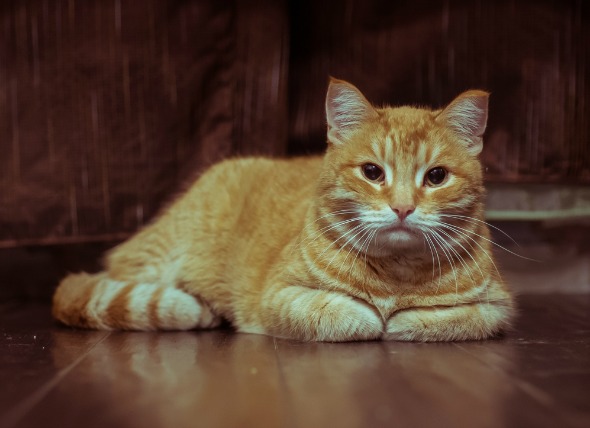 8. What is physics of social media? 9. Study physics of songs. 10. Solve Zimmermann problem:http://74.72.151.186/Contest/Nearnesshttp://azspcs.com/Contest/NearnessSolve for m20 + 6.Improve these solutions: https://physics16.weebly.com/uploads/5/9/8/5/59854633/4students_reversing_nearness_sep2019.docxIf you cannot register here then submit your solutions to me.11. What is fractal? https://en.wikipedia.org/wiki/Fractal12. Explain Magnus effect.https://en.wikipedia.org/wiki/Magnus_effect13. Apply for American citizenship: https://www.dvlottery.state.gov/14. Apply for scholarships, grants, fellowships of USA, Europe, Canada, Australia, Japan, etc. 15. Studyhttps://physics15.weebly.com/https://physics16.weebly.com/https://physics18.weebly.com/16.Study math as method of physics. 17. What is least constraint principle?https://en.wikipedia.org/wiki/Gauss%27s_principle_of_least_constraint18. Discuss physics news.https://en.wikipedia.org/wiki/Physicshttps://en.wikipedia.org/wiki/Capital_of_Indonesiahttps://en.wikipedia.org/wiki/UEFA_Euro_2020_qualifyinghttps://en.wikipedia.org/wiki/Yemeni_Civil_War_(2015%E2%80%93present)https://en.wikipedia.org/wiki/Kashmir_conflicthttps://en.wikipedia.org/wiki/2019_Abqaiq%E2%80%93Khurais_attackhttps://en.wikipedia.org/wiki/Islamic_State_of_Iraq_and_the_Levanthttps://en.wikipedia.org/wiki/Al-Qaedahttps://en.wikipedia.org/wiki/Talibanhttps://en.wikipedia.org/wiki/Rohingya_peoplehttps://en.wikipedia.org/wiki/Uyghurshttps://en.wikipedia.org/wiki/Kosovo_Warhttps://en.wikipedia.org/wiki/Jamal_Khashoggihttps://en.wikipedia.org/wiki/Basuki_Tjahaja_Purnamahttps://en.wikipedia.org/wiki/May_1998_riots_of_Indonesiahttps://en.wikipedia.org/wiki/Indonesian_mass_killings_of_1965%E2%80%9366https://en.wikipedia.org/wiki/Brexithttps://en.wikipedia.org/wiki/Julian_Assangehttps://en.wikipedia.org/wiki/Chelsea_Manninghttps://en.wikipedia.org/wiki/Edward_Snowdenhttps://en.wikipedia.org/wiki/Noam_Chomskyhttps://en.wikipedia.org/wiki/Annexation_of_Crimea_by_the_Russian_Federationhttps://en.wikipedia.org/wiki/War_in_Donbasshttps://en.wikipedia.org/wiki/Ukrainian_crisis19. Study general concepts of mechanics, oscillation, fluid mechanics, thermodynamics, optics, electromagnetism, quantum physics and cosmology. https://en.wikipedia.org/wiki/Mechanicshttps://en.wikipedia.org/wiki/Oscillationhttps://en.wikipedia.org/wiki/Fluid_mechanicshttps://en.wikipedia.org/wiki/Thermodynamicshttps://en.wikipedia.org/wiki/Opticshttps://en.wikipedia.org/wiki/Electromagnetismhttps://en.wikipedia.org/wiki/Quantum_mechanicshttps://en.wikipedia.org/wiki/Cosmology20. How is physics used in computer science?-2 section: 21. What is Bernoulli principle?https://en.wikipedia.org/wiki/Bernoulli%27s_principle22. What is econophysics? https://en.wikipedia.org/wiki/Econophysics23. What is solid mechanics?https://en.wikipedia.org/wiki/Solid_mechanics24. Explain drone physics.https://en.wikipedia.org/wiki/Unmanned_aerial_vehicle25. Give mechanics conservation laws.https://en.wikipedia.org/wiki/Conservation_law26. Explain physics of quantum cryptography and public key cryptography. 27. Prepare to Dota2 gaming competition:http://www.dota2.com/international/overview/28. What is chaos?https://en.wikipedia.org/wiki/Chaos_theory29. Give Newton laws.https://en.wikipedia.org/wiki/Newton%27s_laws_of_motion30. Find F = ma, M = Jε, for m = a = J = ε = T.31. Find x and y for projectile with x0 = y0 = 0, v0 = T m/s, t = T seconds, A = T degrees. Find maximum distance and maximum height. https://physics16.weebly.com/uploads/5/9/8/5/59854633/projectile309task2019.txt32. Find the angular speed and total acceleration for the rotational motion of the material point around the circumference with radius of T meters and constant linear speed of s meters per second. https://physics16.weebly.com/uploads/5/9/8/5/59854633/omega_acceleration309task2019.txt33. Find gravity acceleration g, orbital velocity Vo and escape velocity Ve for planet with mass s billion tons and radius s millimeters.https://physics18.weebly.com/uploads/5/9/8/5/59854633/g1orbital1velocity1escape1velocity13oct2017.txt34. Calculate the Schwarzschild radius for the k grams desk. http://physics16.weebly.com/uploads/5/9/8/5/59854633/radius4schwarzschild.txt35. Solve oscillation problem y'' + yT2 = 0.https://www.wolframalpha.com/input/?i=y%27%27+%2B+16y+%3D+036. 	Find the displacement of a harmonic oscillator after s seconds with amplitude k, frequency k and initial phase k/2.	http://physics16.weebly.com/uploads/5/9/8/5/59854633/harmonic4oscillator.txt37. 	Solve the string oscillatory equation for v = T, frequency = L = m10, Amplitude = T. 	Find the displacement after s seconds at m meters.https://physics18.weebly.com/uploads/5/9/8/5/59854633/string1wave1oscillation22oct2017.txt38. 	The thermal expansion rate α is 1/k. The temperature change is T degrees. 	a. Find the extension of m meters rod due to the temperature change.	b. Find the approximate volume change of m meters cubed cube due to the temperature change.	http://physics16.weebly.com/uploads/5/9/8/5/59854633/thermal4expansion.txt39. 	There are two bodies in a thermodynamically isolated system: C1 m1 T1 and C2 m2 T2. Find the resulting temperature T. m1 = k, m2 = 2k. C1 = k/11, C2 = k/222, T1 = k/111, T2 = k/22http://physics16.weebly.com/uploads/5/9/8/5/59854633/result4temperature.txt40. 	Enjoy physics. -3 section: 41. Is black or white clothes warmer? Why?42. How does guitar string move?43. Explain power pyramid: USA, UK, EU, Australia, New Zealand, Japan, Korea, Singapore, Malaysia, Indonesia, China, India, Russia, etc.44. Why are some civilizations more successful than the others?45. Why are some people very massive?46. What are Brownian motion, random walk and how are they linked to Zimmermann problem?47. Predict results of 2019 rugby world cup: https://en.wikipedia.org/wiki/2019_Rugby_World_Cup48. Explain good country index.https://en.wikipedia.org/wiki/Good_Country_Index49. Estimate the distances between the atoms of element number T in the periodic table of elements.https://physics16.weebly.com/uploads/5/9/8/5/59854633/distance_between_particles_for_many_atoms2019oct.txthttp://physics16.weebly.com/uploads/5/9/8/5/59854633/distance_between_particles.txt50. Solve number puzzle for 3 + m8 digits. https://discrete4math.weebly.com/uploads/2/5/3/9/25393482/codesums0-9.txthttps://discrete4math.weebly.com/uploads/2/5/3/9/25393482/code1-9sums.txthttps://discrete4math.weebly.com/uploads/2/5/3/9/25393482/1-8code1-8sums.txthttps://discrete4math.weebly.com/uploads/2/5/3/9/25393482/0-6codesums.txthttps://discrete4math.weebly.com/uploads/2/5/3/9/25393482/1dx4de5dnumberpuzzle.txthttps://discrete4math.weebly.com/uploads/2/5/3/9/25393482/2dx3de5dnumberpuzzle.txthttps://discrete4math.weebly.com/uploads/2/5/3/9/25393482/code1-9numberpuzzles.txthttps://discrete4math.weebly.com/uploads/2/5/3/9/25393482/code0-8numberpuzzles.txthttps://discrete4math.weebly.com/uploads/2/5/3/9/25393482/code1-8numberpuzzles.txthttps://discrete4math.weebly.com/uploads/2/5/3/9/25393482/code0-6numberpuzzles.txthttps://discrete4math.weebly.com/uploads/2/5/3/9/25393482/code1-6numberpuzzles.txthttps://discrete4math.weebly.com/uploads/2/5/3/9/25393482/code1-5numberpuzzles.txthttps://discrete4math.weebly.com/uploads/2/5/3/9/25393482/code1-4numberpuzzles.txt51. Hack password. https://calculus1only.weebly.com/https://calculus1only.weebly.com/uploads/5/9/8/5/59854633/password-hacking-game-rules.docxhttps://calculus1only.weebly.com/uploads/5/9/8/5/59854633/guessinput.txt52. Why can crazy people be good for physics?53. Who is internet troll?54. Analyze these topics: https://en.wikipedia.org/wiki/Greta_Thunberghttps://en.wikipedia.org/wiki/2019_Papua_protestshttps://en.wikipedia.org/wiki/2019_Trump-Ukraine_controversy55. Why is there less freedom in the world?56. Will Trump be impeached? Why?57. How do we help Indonesia?58. Scattering: m3 = 0: What color is the Sun?m3 = 1: Why are clouds white?m3 = 2: Why is the sky blue?59. Find the force between two charges of L and T Coulombs, m meters apart.http://physics16.weebly.com/uploads/5/9/8/5/59854633/coulomb_force.txt60. Solve the simplified Maxwell Equations for c = 300000000-s, red light. Take amplitude 1 V/m. Find the intensity of electric field after s seconds at m meters.http://physics16.weebly.com/uploads/5/9/8/5/59854633/maxwell_equations_solution.txt-4 section:61. Why is there terror?62. Suppose a star has a surface temperature of 4k degrees. What are the wavelength and the color this star appears?http://physics16.weebly.com/uploads/5/9/8/5/59854633/color4black4body.txt63. 	Calculate the final speed after absolutely inelastic collision of two balls of masses L kg and T kg, moving with velocities s m/s and k m/s respectively.	http://physics16.weebly.com/uploads/5/9/8/5/59854633/inelastic4collision.txt64. 	Solve the elastic collision problem for u1 = k, u2 = k/2, m1 = k, m2 = 2k.	http://physics16.weebly.com/uploads/5/9/8/5/59854633/linear2elastic4collision.txt65. Find the acceleration of a simple pulley for two masses: L kg and T kg. 	http://physics16.weebly.com/uploads/5/9/8/5/59854633/problem4pulleys.txt66. Find acceleration of a mass at the inclined plane with 	A = T degrees and the friction coefficient μ = 1/T.https://physics16.weebly.com/uploads/5/9/8/5/59854633/ramp4inclined4plane2019oct.txt	http://physics16.weebly.com/uploads/5/9/8/5/59854633/inclined4plane.txt67. Calculate the largest prime number. 68. 	Find the center of mass of k equal masses k meters apart located on a straight line. 	http://physics16.weebly.com/uploads/5/9/8/5/59854633/center_of_mass_of_k_masses.txt69. Use 2p mod n to pass secret.Calculate 2T mod 19 and exchange secret information with your friend.70. Why is monopoly bad?71. Explain tensor of inertia for drone, etc.72. Do Bernoulli experiment.73. Explain physics Nobel Prize 2019.74. Find the hangover for the s blocks in the blocks stacking problem. 	http://physics16.weebly.com/uploads/5/9/8/5/59854633/hangover.txt75.m4 = 0: What visible light is the fastest? Why?m4 = 1: What visible light is the most noticeable? Why?m4 = 2: What visible light has the most energy? Why?m4 = 3: What visible light is the most absorbed? Why?L = 6: 76. What is quantum money? L = 7: 77. Are massless or mass-full particles used in quantum information? Why? 78. Find V1 for the transformer if V2 = T volts, N1 = k and N2 = s. http://physics16.weebly.com/uploads/5/9/8/5/59854633/transformer.txt79. T kilowatts of electric power is sent to a town from a power plant. The transmission lines have the total resistance of 0.1T Ohms. Calculate the power loss if the power is transmitted at: (a) 0.03k Volts		(b) s Voltshttp://physics16.weebly.com/uploads/5/9/8/5/59854633/losses4transmitting4power.txt80. A circular coil of wire has a diameter of 0.002k cm and contains 10 loops. The current in each loop is 3A, and the coil is placed into 2TESLA external magnetic field. Determine the maximum and minimum torque exerted on the coil by the field.http://physics16.weebly.com/uploads/5/9/8/5/59854633/torque.txt-5 section: 81. Calculate the series and the parallel circuits with e.m.f. of T Volts and the resistors L+1, 2 and 3 ohms respectively.http://physics18.weebly.com/uploads/5/9/8/5/59854633/series_parallel_circuits.txt82. Find the electrical current i in the circuit for R = T, L = 1/k, C = 1/s, ω = k, and εm = T.http://physics16.weebly.com/uploads/5/9/8/5/59854633/2054_ch21a.pdf83. A man 0.25k mm tall stands in front of a vertical plane mirror. His eyes are 10 cm bellow the top of his head. What are the sizes and the best location of the smallest possible mirror so that he can see his entire body?http://physics16.weebly.com/uploads/5/9/8/5/59854633/height4mirror.txt84. For convex mirror with a radius of curvature of 0.002k meters, determine the location of the image and its magnification for an object 0.0012k meters from the mirror.http://physics16.weebly.com/uploads/5/9/8/5/59854633/mirror.txt85. A spy satellite camera can recognize T cm objects from the altitude of n meters. If diffraction was the only limitation (the wave length Lambda = 0.1k nanometers), determine what diameter lens the camera has.http://physics16.weebly.com/uploads/5/9/8/5/59854633/satellite4spying.txt86. Find the frequency and the period of the harmonic oscillator. L = k μH and C = T μF.http://physics16.weebly.com/uploads/5/9/8/5/59854633/rlc4circuit4natural4frequency4period.txt87. Find energy and momentum of photon of s Hz frequency.88. Calculate the energy and momentum of a photon for Lambda = 0.05k nanometers.http://physics16.weebly.com/uploads/5/9/8/5/59854633/energy4photon.txt89. Determine the wavelength of an electron that has been accelerated through the potential difference of T Volts.http://physics16.weebly.com/uploads/5/9/8/5/59854633/wavelength4electron.txt90. Calculate the wavelength of k grams desk moving T centimeters per second.http://physics16.weebly.com/uploads/5/9/8/5/59854633/waves4matter.txt91. What is the matter wave length of T gram book? 92. Find the energy level and angular momentum for hydrogen according to the Bohr Model. http://physics16.weebly.com/uploads/5/9/8/5/59854633/bohr.txt93. Find the annihilation energy of k grams of matter. http://physics16.weebly.com/uploads/5/9/8/5/59854633/energy4binding.txt94. If your velocity would be  then how would your height, mass, and time change?e = m8.Assess how velocity affects height and mass.s = 19107012e = s Mod 8c = 10 ^ 8v = c * (1 - 1 / (e + 2))factor = Sqr(1 - v ^ 2 / c ^ 2)inversefactor = 1 / factorMsgBox factorMsgBox inversefactorhttps://physics16.weebly.com/uploads/5/9/8/5/59854633/special_relativity_change_time_mass_height2019oct.txt95. Calculate the remaining mass (it is NOT 0) of the decaying substance after k seconds if the decay ratio is T and initial mass is s. Calculate the half-life. http://physics16.weebly.com/uploads/5/9/8/5/59854633/code4nuclear4decay4half4life.txt96. Perform correlation and regression analyses of the periodic table for T+2 elements and for m7 + 3 elementary particles.http://physics16.weebly.com/uploads/5/9/8/5/59854633/correlations4periodic4table.xlsxhttp://physics16.weebly.com/uploads/5/9/8/5/59854633/regression4periodic4table.txthttp://physics16.weebly.com/uploads/5/9/8/5/59854633/evergy4lifetime.xlsxhttp://physics16.weebly.com/uploads/5/9/8/5/59854633/regression4elementary4particles4energies4life4times.txtm3 = 0: 97. What particles mediate electromagnetic interaction?A. electronsB. protonsC. positrons D. photons m3 = 1: 98. What particles mediate strong interaction?A. neutronsB. gluons C. photons D. protonsm3 = 2: 99. How many times is Electromagnetic Force weaker than the Strong Force?A. 137B. 758C. 3592D. 126434100. Find the energy of the photon with the frequency of s Hz. E2 = (mc2)2 + (pc)2.-Final part: 6 section: Same as in calculus:Significant figures:101. How many significant figures are there in your student number?103. Give the number of significant figures of the number for your T.117. Explainm3 = 0: staticsm3 = 1: kinematicsm3 = 2: dynamics118. Explainm4 = 0: Linear momentumm4 = 1: angular momentumm4 = 2: kinetic energym4 = 3: potential energy119. Explain solid mechanics theoremsm3 = 0: Momentum changem3 = 1: Angular momentum changem3 = 2: Kinetic energy change120. Explainm2 = 0: direct currentm2 = 1: alternating current-7 section: 129. Explainm10 = 0: mechanical translation of material pointUse Second Law of Newton. m10 = 1: mechanical rotation of material pointUse Second Law of Newton. m10 = 2: solid mechanics of rigid bodyUse Second Law of Newton. m10 = 3: oscillationy = Asin(ωt + p)m10 = 4: wavesy = Asin(ω(t + x/v))m10 = 5: fluid dynamicsBernoulli principleviscosityMagnus effectm10 = 6: thermodynamicsheat balanceentropychaosm10 = 7: electromagnetismE = Asin(ω(t + x/c))Ed = Vm10 = 8: opticsreflectionrefractionlensm10 = 9: quantum physicsE = hfm2 = 0: 130. Give the structure of neutron. m2 = 1: 131. Give the structure of proton.Use quarks. 132. Explainm3 = 0: resistorm3 = 1: capacitorm3 = 2: inductor133. Explain m2 = 0: semiconductorm2 = 1: p-n junction.https://en.wikipedia.org/wiki/P%E2%80%93n_junction134. Explainm2 = 0: diodem2 = 1: transistor135. Explain.m3 = 0: Ohm law.m3 = 1: First Kirchhoff lawm3 = 2: Second Kirchhoff law136. Give NOT, AND, OR gates circuits using transistor.m3 = 0: NOTm3 = 1: ANDm3 = 2: ORm2 = 0: 137. Use the quantum computer.https://www.research.ibm.com/ibm-q/m2 = 1: 138. Explain quantum teleportation. https://en.wikipedia.org/wiki/Quantum_teleportation139. Analyze light.m2 = 0: What is the most frequent visible light?m2 = 1: What color is military uniform?Medium value is the most likely. 140. Suggest grand unification theory.https://en.wikipedia.org/wiki/Grand_Unified_TheoryChoose the most likely Grand Unified Theory. Explain. -8 section:m2 = 0: 146. Can material point be translated? m2 = 1: 147. Can material point be rotated? Rotation: 148. Explainm6 = 0: anglem6 = 1: angular velocitym6 = 2: angular frequencym6 = 3: angular accelerationm6 = 4: moment of inertiam6 = 5: moment of force149. Explain the example of:m4 = 0: accurate and precise.m4 = 1: accurate and NOT precise.m4 = 2: NOT accurate and precise.m4 = 3: NOT accurate and NOT precise.L = 0: 150. Compare translation and rotation. -Principles: L = 1: 151. What is least resistance principle?-L = 2: 152. Is big or small foot better for more accurate and precise kick at soccer ball? Is Ronaldo or Messi better for that?L = 3: 153. Is it Schrodinger cat? Why?L = 4: 154. Show that ta has units of v.L = 5: 155. What color is the warmest? L = 6: 156. What physical methods are used in forensic science to investigate crimes? L = 7: 157. How will water level change if all floating icebergs will melt?L = 8: 158. How can we protect us from dangerous waves of explosions, tsunamis, etc.?L = 9: 159. What is partial derivative of kinetic energy  with respect to v?Same as in calculus:160. Show that Maximum loss in circuit with internal resistance r and external resistance R is when R = r.E = I(R+r)waste = RI2.-9 section: 167. Give thermodynamics laws. m3 = 0: 0 thermodynamics law.m3 = 1: 1 thermodynamics law.m3 = 2: 2 thermodynamics law.168. Thermodynamics:m4 = 0: Write Ideal Gas equation.m4 = 1: Give isothermal process equation.m4 = 2: Give isobaric process equation.m4 = 3: Give isochoric process equation.169. Thermodynamics:m4 = 0: Explain Heat Engine.m4 = 1: What is thermodynamics of air-conditioning?m4 = 2: Give thermodynamics laws. m4 = 3: Explain real gas. 170. Optics:m5 = 0: Explain plane mirror.m5 = 1: Explain convex mirror. m5 = 2: Explain concave mirror. m5 = 3: Explain converging lens. m5 = 4: Explain diverging lens. 171. Maxwell equations:m2 = 0: Explain Maxwell equations.m2 = 1: Give the solution to the simplified Maxwell equations.Thermodynamics: L = 2: 172. What happens if the temperature = 0K?L = 3: 173. Prove fluid pressure equation p = ρgh.Same as in calculus:L = 4: 174. Analyze latest events.Same as in calculus:L = 5: 175. How can I protect my phone from being damaged? L = 6: 176. How to be safe with electricity? L = 7: 177. How do we travel in time?https://edition.cnn.com/travel/article/time-travel-ron-mallett-scn/index.htmlSame as in calculus:L = 8: 178. What are the most important subjects? Why?Same as in calculus:L = 9: 179. How to fall with no hurt?L = 0: 180. What is physics of martial art?-10 section: L = 2: 182. How does temperature on Earth change?Same as in calculus: L = 3: 183. Explain absolute and relative error.L = 4: 184. What is friction?L = 5: 185. Explain Heisenberg Uncertainty Principle.L = 6: 186. Explain musical instruments.Angular momentum conservation:L = 7: 187. Explain angular momentum conservation (gyro, Foucault pendulum).L = 8: 188. Explain the similarities and the differences of mechanical and electromagnetic waves. L = 9: 189. Explain dew condensation. L = 0: 190. What is Nuclear magnetic resonance quantum computer?https://en.wikipedia.org/wiki/Nuclear_magnetic_resonance_quantum_computerL = 1: 191. Explain cosmology.https://en.wikipedia.org/wiki/CosmologyL = 2: 192. Explain extraterrestrial life. https://en.wikipedia.org/wiki/Extraterrestrial_lifeL = 3: 193. Explain mv = Ft.L = 4: 194. What is Compton Effect? https://en.wikipedia.org/wiki/Compton_scatteringL = 5: 195. Explain Hole Effect.https://en.wikipedia.org/wiki/Hall_effect-L = 6: 196. Explain the Dark Matter.L = 7: 197. What is Dark Energy?L = 8: 198. Is the density of our Universe smaller, the same or larger than the critical density?L = 9: 199. Explain Bose-Einstein Condensate.Same as in calculus: L = 0: 200. How do we avoid moto-bike accidents?1: 87780002: 0.0005673: 806004: 0.000679005: 3460006: 0.0006737: 953280008: 9432580009: 0.00077410: 990011: 98789012: 0.000056113: 9403460014: 90065354015: 0.00546916: 436560017: 0.00326818: 45670019: 46700020: 0.000067621: 36.0080022: 65.0023: 0.0000024: 789000025: 0.000326: 6576570027: 0.00050028: 5645600029: 0.0005630: 675670031: 67467032: 0.0065433: 43450034: 0.02045035: 876007636: 0.006540037: 568940038: 0.00060039: 593030040: 0.00770041: 492001042: 409033043: 0.075000044: 49030445745: 0.006070046: 479065047: 0.000627748: 5040346049: 0.006060050: 49040060051: 00000052: 58950053: 9640080054: 0.004504555: 35800050056: 0.0014357: 3212200058: 125800059: 0.00147460: 5120061: 18789062: 0.00002163: 9403410064: 20065354065: 0.00541966: 436260067: 0.00326868: 41270069: 42700070: 0.000067171: 17417072: 0.0021473: 43430074: 0.02041075: 823002176: 0.001240077: 218940078: 0.00020079: 193030080: 0.00320081: 192001082: 402033083: 0.012000084: 49030443285: 0.006030086: 00000087: 58910088: 9240080089: 0.004104590: 358000200